                             บันทึกข้อความ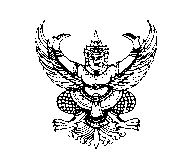 ส่วนราชการ  ฝ่ายบุคลากร โรงเรียนสาธิตมหาวิทยาลัยมหาสารคาม (ฝ่ายมัธยม)  โทรศัพท์  043-754636 ภายใน 1715ที่   ศธ.  0530.29/		                 	วันที่    20 มีนาคม   2557เรื่อง  	รายงานการเข้าร่วมโครงการ เรียน   ผู้อำนวยการ	ตามที่ข้าพเจ้า นางสาวกัลยาณี   ทบเทิบ  ได้เข้าร่วมโครงการพัฒนาสมรรถนะหลักผู้ปฏิบัติงานในตำแหน่งบุคลากร และตำแหน่งนิติกร ด้วยกระบวนการจัดการความรู้ ประจำปี 2557 หัวข้อ “การสั่งสมความเชี่ยวชาญในงานอาชีพโดยการเขียนคู่มือการปฏิบัติงาน” เมื่อวันที่ 20 มีนาคม 2557 ณ ห้องประชุมพิพิธภัณฑ์มหาวิทยาลัยมหาสารคาม โดยมีผู้ปฏิบัติงานด้านบุคคล ของทุกหน่วยงาน เข้าร่วมโครงการ ข้าพเจ้าจึงขอรายงานการเข้าร่วมโครงการ ดังเอกสารที่แนบมาพร้อมนี้	จึงเรียนมาเพื่อโปรดทราบ 					                (นางสาวกัลยาณี   ทบเทิบ)                                            		          บุคลากร ปฏิบัติการ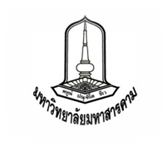 คณะ/หน่วยงาน  ศูนย์พัฒนาและประกันคุณภาพการศึกษา  มหาวิทยาลัยมหาสารคามคณะ/หน่วยงาน  ศูนย์พัฒนาและประกันคุณภาพการศึกษา  มหาวิทยาลัยมหาสารคามคณะ/หน่วยงาน  ศูนย์พัฒนาและประกันคุณภาพการศึกษา  มหาวิทยาลัยมหาสารคามคณะ/หน่วยงาน  ศูนย์พัฒนาและประกันคุณภาพการศึกษา  มหาวิทยาลัยมหาสารคามแบบรายงานการเข้ารับการประชุม/ฝึกอบรม/สัมมนา/ศึกษาดูงาน รหัสเอกสาร:แบบ มมส QA-2.4-01แบบรายงานการเข้ารับการประชุม/ฝึกอบรม/สัมมนา/ศึกษาดูงาน วันที่มีผลบังคับ:9 สิงหาคม 2554แบบรายงานการเข้ารับการประชุม/ฝึกอบรม/สัมมนา/ศึกษาดูงาน ฉบับแก้ไขครั้งที่:00แบบรายงานการเข้ารับการประชุม/ฝึกอบรม/สัมมนา/ศึกษาดูงาน หน้า:1 / ส่วนที่  1 :  ข้อมูลผู้เข้าประชุม/ฝึกอบรม/สัมมนา/ศึกษาดูงานส่วนที่  1 :  ข้อมูลผู้เข้าประชุม/ฝึกอบรม/สัมมนา/ศึกษาดูงานส่วนที่  1 :  ข้อมูลผู้เข้าประชุม/ฝึกอบรม/สัมมนา/ศึกษาดูงานส่วนที่  1 :  ข้อมูลผู้เข้าประชุม/ฝึกอบรม/สัมมนา/ศึกษาดูงานชื่อ-สกุล…………………………………………………ตำแหน่ง…………………………………..สังกัดโรงเรียนสาธิตมหาวิทยาลัยมหาสาคาม (ฝ่ายมัธยม)โรงเรียนสาธิตมหาวิทยาลัยมหาสาคาม (ฝ่ายมัธยม)โรงเรียนสาธิตมหาวิทยาลัยมหาสาคาม (ฝ่ายมัธยม)ส่วนที่  2 :  ข้อมูลหลักสูตรประชุม/ฝึกอบรม/สัมมนา/ศึกษาดูงานส่วนที่  2 :  ข้อมูลหลักสูตรประชุม/ฝึกอบรม/สัมมนา/ศึกษาดูงานหลักสูตร/โครงการ ……………………………………………………………………………………………จัดโดย……………………………………………………………………………………….. ระยะเวลาที่จัด……………………………………………………………………………………………สถานที่จัด……………………………………………………………………………………………งบประมาณที่ใช้ปี 2556[    ]  แผ่นดิน .................................. บาท   		[  ]  รายได้ ............................ บาท   [    ]  อื่นๆ (ระบุ) ........................................................................................... บาท   ส่วนที่  3 :  ผลการประชุม/ฝึกอบรม/สัมมนา/ศึกษาดูงาน   	3.1)  สรุปสาระสำคัญที่ได้รับจากการประชุม/ฝึกอบรม/สัมมนา/ศึกษาดูงาน      …………………………………………………………………………………………….......................................................................................      …………………………………………………………………………………………….......................................................................................      …………………………………………………………………………………………….......................................................................................      …………………………………………………………………………………………….......................................................................................      …………………………………………………………………………………………….......................................................................................      …………………………………………………………………………………………….......................................................................................   	3.2)  ประเมินผลภาพรวมในการเข้าประชุม/ฝึกอบรม/สัมมนา/ศึกษาดูงาน        สรุปโดยภาพรวมของหลักสูตรนี้				[   ]  ดีมาก   				[  ]  ดี			[   ]  ไม่ดี      ความคิดเห็นเพิ่มเติม  : ……………………………………………………..ส่วนที่ 4  :  การนำความรู้และทักษะที่ได้จากการพัฒนาไปใช้ประโยชน์ในการเรียนการสอนหรือการปฏิบัติงานส่วนที่ 4  :  การนำความรู้และทักษะที่ได้จากการพัฒนาไปใช้ประโยชน์ในการเรียนการสอนหรือการปฏิบัติงานส่วนที่ 4  :  การนำความรู้และทักษะที่ได้จากการพัฒนาไปใช้ประโยชน์ในการเรียนการสอนหรือการปฏิบัติงานส่วนที่ 4  :  การนำความรู้และทักษะที่ได้จากการพัฒนาไปใช้ประโยชน์ในการเรียนการสอนหรือการปฏิบัติงานความรู้และทักษะที่จะนำไปใช้ประโยชน์ใช้อย่างไร (กำหนดอย่างน้อย 1 ด้าน)ผลที่คาดว่าจะได้รับกำหนดเสร็จ...............................................................................................................................- การเรียนการสอนสอน/ การวิจัย/ การทำนุบำรุงศิลปวัฒนธรรม: ………………………………………………………………………………………..………………………………………………………………..… การปฏิบัติงาน (กรณีสายสนับสนุน) : ...............................................................................................................................................................................                                                                          ลงชื่อ  .........................................................   ผู้รายงาน                                                                                       (.................................................)                                                                         ตำแหน่ง ..........................................                                                                          ลงชื่อ  .........................................................   ผู้รายงาน                                                                                       (.................................................)                                                                         ตำแหน่ง ..........................................                                                                          ลงชื่อ  .........................................................   ผู้รายงาน                                                                                       (.................................................)                                                                         ตำแหน่ง ..........................................                                                                          ลงชื่อ  .........................................................   ผู้รายงาน                                                                                       (.................................................)                                                                         ตำแหน่ง ..........................................ส่วนที่ 5  :  ข้อคิดเห็น/ข้อเสนอแนะของผู้บังคับบัญชา    .................................................................................................................................................................................................................................................................................................................................................................................................. ................................................................................................................................................................................................. ................................................................................................................................................................................................. .................................................................................................................................................................................................                                                                       ลงชื่อ  ........................................................   ผู้บังคับบัญชา                                                                                      (.นายอรุณ   แก้วมั่น)                                                  		  	ตำแหน่ง .....ผู้รักษาการผู้อำนวยการ........ส่วนที่ 6  :  การติดตาม/การนำไปใช้เป็นหลักฐานอ้างอิงส่วนที่ 6  :  การติดตาม/การนำไปใช้เป็นหลักฐานอ้างอิงเจ้าหน้าที่บุคคลรับเรื่อง วันที่ ................/......................./................………………………………………………………….(………………………………………………………….)กำหนดติดตามงาน   วันที่ ................./........................../....................ข้อมูล/หลักฐานที่พบ : ……………………………………………………………….……………………………..……………………………..………………………………….เอกสารนี้ใช้ประกอบการประเมิน (ระบุ)  :  เอกสารนี้ใช้ประกอบการประเมิน (ระบุ)  :  1)  ประกันคุณภาพภายใน :  	ตัวบ่งชี้  [    ] 2.1  ,  [     ] 2.4 ,        อื่นๆ ระบุ  .................................................................................2)  ประกันคุณภาพภายนอก : 	ตัวบ่งชี้...........................................3)  TQF  :  	ตัวบ่งชี้ .........................................................................4)  แผนปฏิบัติราชการประจำปี  : 		ตัวบ่งชี้...................................5)  ISO  :  	เกณฑ์ ...............................................................................